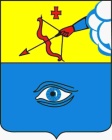 ПОСТАНОВЛЕНИЕ___23.01.2020_____                                                                            № __25/2___ г. ГлазовО временном ограничении движения транспортных средств по автомобильным дорогам  местного значения города Глазова 26 января 2020 годаВ соответствии с Федеральным законом от 10.12.1995 г. № 196-ФЗ 
«О безопасности дорожного движения», Федеральным законом от 08.11.2007 г. № 257-ФЗ «Об автомобильных дорогах и о дорожной деятельности в Российской Федерации и о внесении изменений в отдельные законодательные акты Российской Федерации», Постановлением Правительства Удмуртской Республики от 12.03.2012 г. №90 «Об утверждении порядка осуществления временных ограничений или прекращения движения транспортных средств по автомобильным дорогам регионального или межмуниципального, местного значения в Удмуртской Республике», в целях обеспечения безопасности дорожного движения при проведении Региональных соревнований по дуатлону,П О С Т А Н О В Л Я Ю:Ввести временное ограничение движения транспортных средств путем прекращения движения 26 января 2020 года с 10.30 часов до 14.00 часов, на участках  автомобильных дорог:- по  ул. Пехтина от ул. Калинина до дома №2 по ул. Пехтина;- по улице К. Маркса вдоль дома №1; 2.   Организации, осуществляющей содержание автомобильных дорог общего пользования местного значения - муниципальному унитарному предприятию «Жилищно-коммунальное управление» муниципального образования «Город Глазов» обеспечить временное ограничение движения транспортных средств, в соответствии со схемой организации дорожного движения на период проведения мероприятий.3. Рекомендовать ММО МВД России «Глазовский» осуществлять контроль, за временным ограничением движения транспортных средств на участке улицы, указанной в пункте №1 настоящего постановления.4. Настоящее постановление подлежит официальному опубликованию.5. Контроль, за выполнением настоящего постановления возложить на заместителя Главы Администрации города Глазова по социальной политике Станкевич О.В.Администрация муниципального образования «Город Глазов» (Администрация города Глазова) «Глазкар» муниципал кылдытэтлэн Администрациез(Глазкарлэн Администрациез)Глава города ГлазоваС.Н. Коновалов